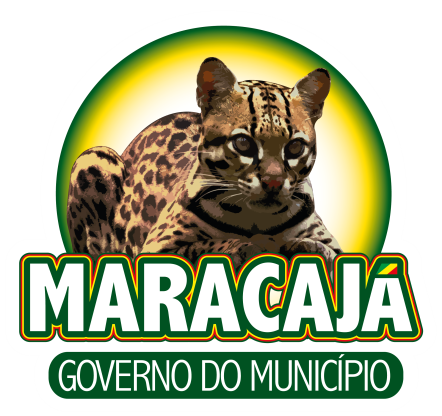 PREFEITURA MUNICIPAL DE MARACAJÁ/SCEDITAL DE CHAMADA PÚBLICA Nº 004/2022 PARA CONTRATAÇÃO DE PROFISSIONAIS PARA O DEPARTAMENTO MUNICIPAL DE SAÚDEA SECRETARIA DE ADMINISTRAÇÃO E O DEPARTAMENTO MUNICIPAL DE SAÚDE, no uso de suas atribuições legais e regulamentares, tornam pública a abertura de CHAMADA PÚBLICA Nº 004/2022, destinado ao preenchimento de vaga temporária para atuar no Centro Municipal de Assistência à Saúde Dejair Rossa (CEMASAS). Salienta-se, ainda, que no momento não há candidatos em lista de espera em processo seletivo Nº 002/PMM/2021 para tais cargos.  Devido à urgência temporal não há possibilidade para espera de realização de processo seletivo e em obediência aos Princípios Constitucionais da Impessoalidade, Publicidade e Eficiência Administrativa se impõe a presente CHAMADA PÚBLICA objetivando a continuidade dos serviços públicos serem prestados à população.A coordenação técnica administrativa da Chamada Pública Nº 004/2022 será de responsabilidade da Secretaria Municipal de Administração, Setor Pessoal e Departamento Municipal de Saúde.DISPOSIÇÕES PRELIMINARES:A Chamada Pública tem por objetivo a contratação de pessoal por tempo determinado, para suprir a falta de profissionais quando não houver lista de espera em Processo Seletivo.A coordenação de todas as etapas da chamada pública será de responsabilidade da Secretaria Municipal de Administração e Departamento Municipal de Saúde.CARGO, NÍVEL ESCOLARIDADE, HABILITAÇÃO PROFISSIONAL:CARGOS, NÍVEL, VAGAS, CARGA HORÁRIA, VENCIMENTOS:*Alguns cargos recebem, adicional de insalubridade, conforme determina a LTCAT em vigor;Atribuições e competências:	O profissional admitido, irá desempenhar funções em carga horária de 40 horas semanais e contará com atribuições e competências que estão de acordo com o cargo.2.3. Para a investidura no cargo, o candidato aprovado deverá, obrigatoriamente, preencher os requisitos a seguir:- Ter nacionalidade brasileira ou equiparada;- Ter idade mínima de 18 anos;-Ter aptidão física e mental;-Carteira de Identidade;-Cadastro de pessoa Física- CPF;-Título de eleitor e comprovante de quitação eleitoral;-Carteira de reservista ou equivalente;	-Comprovante de escolaridade e da formação exigida para o cargo;-Certidão de casamento ou união estável;-01 foto 3x4;- PIS / PASEP;- Declaração de bens e rendas que constituem seu patrimônio;-Declaração de incompatibilidade legal para o exercício do cargo, emprego ou função pública nas esferas federal, estadual ou municipal;-Certidão negativa de antecedentes criminais;- Documentos comprobatórios dos requisitos do cargo.2.4. O candidato deverá comprovar por ocasião do contrato, o preenchimento de todos os requisitos exigidos para investidura no cargo. A não apresentação dos documentos comprobatórios exigidos desclassificará o candidato no certame.DA SELEÇÃO E CLASSIFICAÇÃO:Os interessados deverão comparecer no Departamento Municipal de Saúde, situado na Rua João Carradore, 450, Centro – Maracajá/SC, no dia 05 de Abril de 2022 no período das 13:00 as 16:00 horas.3.1- Serão considerados como critérios de seleção e classificação dos candidatos: 1° Avaliação Curricular e entrevista, de caráter classificatório e eliminatório; 3.2- No ato da chamada pública, o candidato deverá apresentar os documentos originais ou cópias autenticadas, necessários para comprovação dos critérios de seleção e classificação.3.3- Os candidatos deverão conhecer os termos deste Edital e certificar-se de que preenchem todos os requisitos exigidos para o cargo e para a investidura de cargo no serviço público, conforme consta neste edital.4- DISPOSIÇOES FINAIS4.1- Os casos omissos neste Edital serão resolvidos pela Secretaria de Administração e Departamento Municipal de Saúde. ANIBAL BRAMBILAPrefeito MunicipalREJANE PEREIRA DOS SANTOS Secretária de Administração e FinançasMICHELE CONSTANTINO GONÇALVESDiretora do Departamento Municipal De SaúdeCargosNível de EscolaridadeHabilitação ProfissionalTécnico de Enfermagem Ensino Médio ConcluídoCurso Técnico Profissionalizante em enfermagem com Registro no CORENExigência: Curso de Vacina go Governo do Estado de SC.CargosVagasCarga HoráriaRemuneraçãoTécnica de Enfermagem 240 horasR$ 1.976,58